                                 ORARI  19 MAGGIO 2017*/**/*** ricognizione unicaIl comitato organizzatore NON RISPONDE di eventuali furti e/o danni subiti nei parcheggi o nelle scuderie. ! PARCHEGGI E SCUDERIE NON CUSTODITI ! MAGGIOREISEOORE 09.00C130 MISTA *A SEGUIREC125 MISTA *ORE 12.30C120 FASI CONSECUTIVE **A SEGUIRE C115 FASE CONSECUTIVE**ORE 13.30A110 ADDESTRATIVA 5 ANNI ELITEA SEGUIREA110 ADDESTRATIVA6 ANNI ELITEORE 14,00 c.a. B110/B110 FASI CONS***B90 PRECISIONE***ORE 16,30 c.a.A100 ADDESTRATIVA4 ANNI ELITE5 ANNI SPORT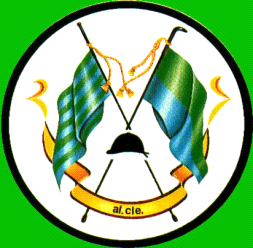 